Φυσική (το ταξίδι της τροφής συνεχίζεται)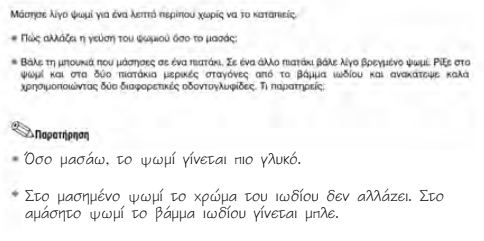 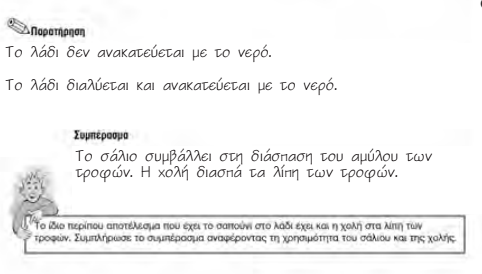 